УПРАВЛЕНИЕ ФЕДЕРАЛЬНОЙ  СЛУЖБЫ ГОСУДАРСТВЕННОЙ  РЕГИСТРАЦИИ, КАДАСТРА И КАРТОГРАФИИ (РОСРЕЕСТР)  ПО ЧЕЛЯБИНСКОЙ ОБЛАСТИ 							454048г.Челябинск, ул.Елькина, 85    Новые ориентиры для электронного взаимодействия 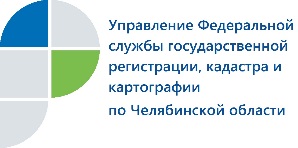       органов власти Южного Урала с Управлением РосреестраУправление Федеральной службы государственной регистрации, кадастра и картографии по Челябинской области и Кадастровая палата провели совещание с органами государственной власти и органами местного самоуправления.	В повестку дня был включен вопрос, касающийся взаимодействия органов исполнительной власти и органов местного самоуправлениярегиона с Управлением Росреестра по Челябинской области в части получения услуг в учетно-регистрационной сфере в электронном виде. Перед участниками совещания по этому   вопросу выступила начальник отдела организации и контроля УправленияРосреестра Ольга Мосина.Она напомнила собравшимся, что с1 января 2018 вступили в силу изменения в распоряжение Правительства Российской Федерации «О целевых моделях упрощения процедур ведения бизнеса и повышения инвестиционной привлекательности субъектов Российской Федерации». Изменения коснулись и модели«Регистрация права собственности на земельные участки и объекты недвижимого имущества». В неедобавлен показатель о доле услуг по государственной регистрации прав, оказываемых Росреестром органам государственной власти субъектов Российской Федерации и местного самоуправления в электронном виде. К концу 2019 года эта доля должна составлять 80% от общего количества предоставленных услуг этим органам. В нашем регионе цифры, показывающиеуровень использования электронного формата следующие.Доля заявлений, представленных на госрегистрацию муниципалитетами в электронном виде от их общего количества, составила по итогам 2017 года 48%, а в январе-феврале 2018 года –68,2%. Далеки от достижения контрольных показателей органы госвласти: в 2017 году от них в электроне поступило только 2% заявлений, в первые два месяца 2018 года –7%. Кроме того, указанным распоряжением Правительства установлено целевое значение такого показателя, как доля ответов на запросы органа регистрации прав, полученных от органов власти в электронном виде. К 31 декабря 2019 года эта доля в регионах России должна составлять 85%, в настоящее время в Челябинской области – 77%. Также произойдет изменение количества сведений, по которым осуществляется электронное взаимодействие Управления Росреестра и власти: увеличится с 8 до 29. В своем выступлении Ольга Мосина обратила внимание представителей органов местного самоуправленияещеина требование действующего законодательства о предоставлении имидокументов для проведения государственной регистрации прав и кадастрового учета без участия заявителей.Надлежащее исполнение ОМСамиэтой обязанности имеет большое значение для граждан и юридических лиц, являющихся одной из сторон сделок с недвижимостью, заключаемых сместной властью.Пресс-служба Управления Росреестрапо Челябинской области	                                                         тел. 8 (351) 237-27-10  	E-m: pressafrs74@chel.surnet.ruhttps://vk.com/rosreestr_chel